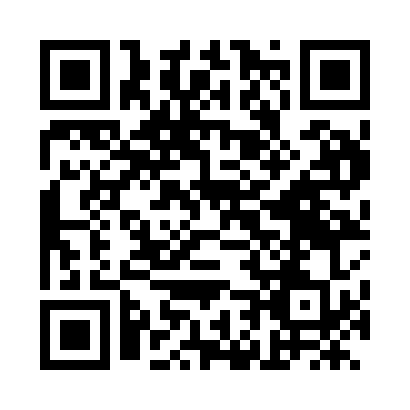 Prayer times for Trinidad, CubaMon 1 Apr 2024 - Tue 30 Apr 2024High Latitude Method: NonePrayer Calculation Method: Muslim World LeagueAsar Calculation Method: ShafiPrayer times provided by https://www.salahtimes.comDateDayFajrSunriseDhuhrAsrMaghribIsha1Mon5:577:121:244:497:358:462Tue5:567:111:234:497:368:463Wed5:557:101:234:497:368:474Thu5:547:101:234:487:368:475Fri5:537:091:224:487:378:476Sat5:527:081:224:487:378:487Sun5:517:071:224:477:378:488Mon5:507:061:224:477:388:499Tue5:497:051:214:477:388:4910Wed5:487:041:214:467:388:5011Thu5:477:031:214:467:398:5012Fri5:467:031:214:467:398:5113Sat5:457:021:204:457:398:5114Sun5:447:011:204:457:408:5215Mon5:437:001:204:457:408:5216Tue5:426:591:204:447:408:5317Wed5:416:581:194:447:418:5318Thu5:416:581:194:437:418:5419Fri5:406:571:194:437:418:5420Sat5:396:561:194:437:428:5521Sun5:386:551:194:427:428:5522Mon5:376:541:184:427:438:5623Tue5:366:541:184:427:438:5624Wed5:356:531:184:417:438:5725Thu5:346:521:184:417:448:5726Fri5:336:511:184:417:448:5827Sat5:326:511:174:407:448:5828Sun5:316:501:174:407:458:5929Mon5:316:491:174:397:459:0030Tue5:306:491:174:397:469:00